Lee y copia las palabras.Susi _________  _________  __________sopa _________  _________  __________suma _________  _________  __________sapo _________  _________  __________mesa _________  _________  __________masa _________  _________  __________Sami _________  _________  __________Samuel _________  _________  _________seis  _________  _________  _________ Practicando la lectura.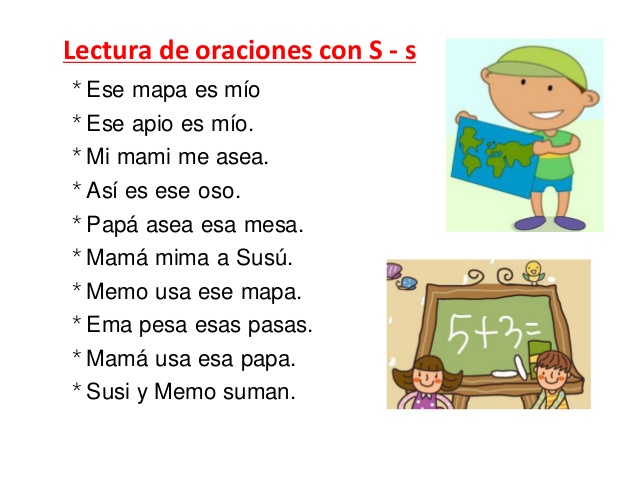 